日本茶輸出促進セミナー in　東京、京都、鹿児島、静岡日本茶輸出促進協議会は、日本茶の海外輸出を拡大するため、日本茶の海外での状況や、輸出手続き、生産対策、マーケティングなどを内容とするセミナーを開催します。世界的な視野でお茶の販路拡大を考えてみませんか？茶生産者や茶商、茶業関係者の皆様のご参加をお待ちします！●　場所及び月日　　　　　　　　　　　　　　　　　　　　　　　（＊先着順に受付）●セミナーの概要（注：講師は、変更する場合があります）・開会10:00～終了16:45・東京会場（７月28日（火））は（公財）世界緑茶協会（FAX：０５４－２０２－１４６０）又は（ｅメール：info@o-cha.net）へ・京都会場（9月3日（木））は（公社）京都府茶業会議所（FAX：０７７４－２３－９６５１）又は（ｅメール：m.uchikawa@ujicha.or.jp）　へ・鹿児島会場（12月 1日（火））は（公社）鹿児島県茶業会議所（FAX：０９９－２６７－６９５７）又は（ｅメール：chagyo@po.minc.ne.jp）へ・静岡会場（1月26日（火））は（公社）静岡県茶業会議所（FAX：０５４－２５２－０３３１）又は　　　　　　　　　　　　（　ｅメール：wbs01260@mail.wbs.ne.jp）へ日本茶輸出促進セミナー　参加申込票＊申し込み〆切　　各会場の開催日７日前＊ご記入いただいた情報は適切に管理し、本セミナーの準備・運営の目的に限り使用させていただきます。場　所月　日会場定員＊参加申込先東京平成27年７月28日（火）ベルサール芝公園  (Room２)（港区芝2-7-17住友芝公園ビル２F）100人（公財）世界緑茶協会京都9月 3日（木）宇治茶会館　（大ホール）（宇治市宇治折居25番地2 ）100人（公社）京都府茶業会議所鹿児島12月 1日（火）鹿児島 サン ロイヤル ホテル（鹿児島市与次郎1-8-10 ）200人（公社）鹿児島県茶業会議所静岡平成28年1月26日（火）（株）静岡茶市場　2階会議室（静岡市葵区北番町94番地）100人（公社）静岡県茶業会議所テーマ　及び　講師　テーマ　及び　講師　１「海外での日本茶の現状」     10:05～日本茶輸出組合　　副理事長　　　　　　　　　谷本　宏太郎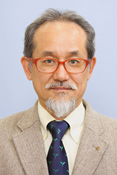 ２「輸出の手続き」             11:20～日本貿易振興機構　　　農林水産・食品部アドバイザー　永江　宣文（昼食休憩）                       　 12:30～13:30（昼食休憩）                       　 12:30～13:30３「輸出に向けた生産 ～農薬を中心に～」13:30農研機構 野菜茶業研究所　上席研究員　　　　　　　　佐藤　安志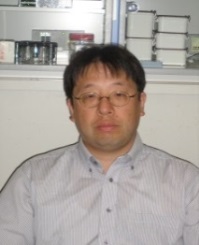 ４「日本茶のマーケティング戦略」　14:40～タガワ・コンサルティング オフィス代表　経営コンサルタント　　田川　由美子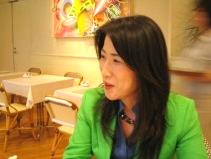 ５　総合討論「日本茶輸出の今後」  16:00～（司会）静岡県立大学　　茶学総合研究センター　特任教授　中村　順行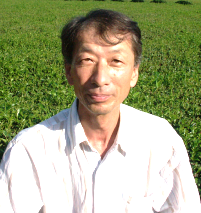 開催会場（〇で囲む）東京、　　　京都、　　鹿児島、　　静岡（７月28日）　　（9月 3日）　　　（12月 1日）　　（1月26日）東京、　　　京都、　　鹿児島、　　静岡（７月28日）　　（9月 3日）　　　（12月 1日）　　（1月26日）所属名住　所〒〒連絡先TEL連絡先FAX連絡先E-mail参加者（ふりがな）氏名（　　　　　　　　　　　　　　　　　　　　　　）（　　　　　　　　　　　　　　　　　　　　　　）参加者（ふりがな）氏名（　　　　　　　　　　　　　　　　　　　　　　）（　　　　　　　　　　　　　　　　　　　　　　）